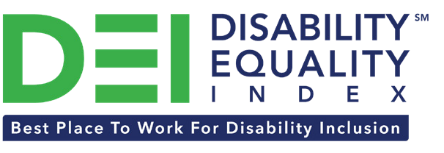 Understanding that we are all operating in an unprecedented environment with multiple, competing interests for the time and attention of the CEO, we are writing to you – from a CEO to CEO perspective – to ask for your much-needed help in advancing equality and inclusion at a time when the need to make sure that no one is marginalized has never been more important.July 2020 marked the 30th Anniversary of the Americans with Disabilities Act (ADA). While there is much to celebrate in the progress that has been made since the ADA was created, there is still a great deal of work to be done. Specifically, we want to:Request your consideration to participate in the Disability Equality Index (DEI), the leading corporate benchmarking tool for disability equality, which is administered by the non-profit organizations, American Association of People with Disabilities (AAPD) and Disability:IN;Share important information on disability inclusion that details its impact on business performance; andEnsure that you’re aware of increasing investor interest in understanding how companies are inclusive of people with disabilities.We have experienced first-hand, within our companies, the potential for innovation, sustainability, and profit as a result of disability inclusion. It is important to us, now more than ever, to drive companies aligned with corporate values and meaningful purpose. Without disability inclusion, we will fail to build sustainable futures that empower all.We kindly request that your company registers for the DEI (www.DisabilityEqualityIndex.org), a corporate benchmarking tool created by non-profit organizations AAPD and Disability:IN. Our respective companies leverage the DEI to help build better products, stronger workforces, and innovative supply chains. At a larger scale, we stand to boost the American GDP by up to $25 billion if we hire just 1% of the untapped talent with disabilities.Over one billion people have a disability across the globe – and it is a strength. We are leveraging this – by hiring inclusively, contracting with disability-owned business enterprises, and creating accessible tools and technology for all. We do this because it’s the right thing to do and it makes good business sense. Research reveals that leading disability-inclusive companies stand to gain as much as 28% higher revenue, double the net income and 30% higher economic profit margins than their peers.This is a growing topic for investors in driving sustainable performance. A global investor coalition, representing more than $2.8 trillion in combined assets, called on companies they invest in to become more disability inclusive. The coalition is led by New York State Comptroller Thomas P. DiNapoli and Oregon State Treasurer Tobias Read, and includes large institutional investors such as California State Teachers’ Retirement System (CalSTRS) and Bank of America. We understand, firsthand, that many requests come across the CEO’s desk, which is why we’re reaching out directly to you on this topic. The business case for disability inclusion in the workplace is compelling. Investor interest – along with regulator and legislator interest – on the topic of workplace disability inclusion is increasing at an accelerated pace. And the DEI provides an unbiased and confidential way to benchmark disability inclusion in the workplace.Thank you for your time and consideration.Sincerely,[Signatories listed in alphabetical order on next page]Darius Adamczyk, Chairman & CEO, HoneywellJoe Adams, Managing Partner & CEO, RSM US LLP (“RSM”)Kevin Ali, CEO, OrganonJosé (Joe) E. Almeida, Chairman, President & CEO, Baxter International Inc.Cristiano R. Amon, President & CEO, Qualcomm IncorporatedCarl S. Armato, President & CEO, Novant HealthNikesh Arora, CEO and Chairman, Palo Alto NetworksTom Arseneault, President & CEO, BAE Systems, Inc.Stéphane Bancel, CEO, ModernaMary Barra, Chair and CEO, General MotorsCorie Barry, CEO, Best BuyMarc Benioff, Chair & CEO, SalesforceAndy Bird, CEO, PearsonFrank Bisignano, President & CEO, Fiserv, Inc.Robert M. Blue, Chair, President & CEO, Dominion Energy, Inc.Jean-Michel Boers, President & CEO, and US Country Managing Director, Boehringer Ingelheim USA CorporationGail Boudreaux, President & CEO, Elevance HealthDr. Albert Bourla, Chairman & CEO, Pfizer, Inc.Roz Brewer, CEO, Walgreens Boots Alliance, Walgreens Boots AllianceBruce Broussard, President & CEO, Humana Inc.Greg Brown, Chairman & CEO, Motorola Solutions IncJeffrey J. Brown, CEO, Ally Financial Inc.James Butcher, President & CEO, Chemonics InternationalGiovanni Caforio, Chairman & CEO, Bristol Myers SquibbDavid Calhoun, President & CEO, The Boeing CompanyAnthony Capuano, CEO, Marriott International, Inc.Marc Casper, Chairman, President & CEO, Thermo Fisher ScientificAndy Cecere, Chairman & CEO, U.S. BancorpAnnette Clayton, North American President & CEO, Schneider ElectricFrank Clyburn, CEO, IFFDavid Cordani, President & CEO, Cigna CorporationBrian Cornell, Board Chairman & CEO, Target Corp.Roger Crandall, Chairman, President & CEO, Massachusetts Mutual Life Insurance CompanySteve Demetriou, Chair & CEO, JacobsFrancis deSouza, President & CEO, IlluminaSven Dethlefs, MD, Executive Vice President of North America Commercial, Teva Pharmaceutical IndustriesHarry Dochelli, President & CEO, EssendantJoe Dominguez, President & CEO, Constellation Energy CorporationBrian Doubles, President & CEO, SynchronySandy Douglas, CEO, UNFIThasunda Brown Duckett, President & CEO, TIAAMarvin R. Ellison, President & CEO, Lowe’s Companies, Inc.John J. Engel, Chairman, President & CEO, Wesco International Inc.Mick Farrell, CEO, ResMedGianrico Farrugia, M.D., President & CEO, Mayo ClinicBradley H. Feldmann, Chairman, President & CEO, Cubic CorporationJames M. Foote, President & CEO, CSX CorporationBeth Ford, President & CEO, Land O’Lakes, Inc.Fabrizio Freda, President & CEO, The Estée Lauder CompaniesLance Fritz, Chairman, President & CEO, Union PacificPat Gelsinger, CEO, IntelPaul Gentzkow, President & CEO, Talent Solutions, Robert HalfThomas P. (Todd) Gibbons, CEO, BNY MellonJim Goodnight, Co-Founder & CEO, SAS Institute Inc.Mark Greatrex, President, Cox Communications, Inc.Kelly Grier, US Chair & Americas Managing Partner, Ernst & Young LLPAnders Gustafsson, CEO, Zebra Technologies Corp.Bill Hagaman, CPA, CGMA, Managing Partner and CEO, WithumM. Susan Hardwick, President & CEO, American Water Works, Inc.Cain A. Hayes, President & CEO, Point32Health, Inc.Gregory J. Hayes, Chairman & CEO, Raytheon TechnologiesLauren Hobart, President & CEO, DICK’S Sporting Goods, Inc.Roger Hochschild, President & CEO, Discover Financial ServicesKevin Hourican, President & CEO, Sysco CorporationBarbara Humpton, CEO, Siemens USAJean Hynes, CEO, Wellington ManagementRobert Isom, Chief Executive Officer, American Airlines GroupAnthony Jabbour, CEO, Black Knight, Inc. and Dun & BradstreetBrad Jacobs, Chairman & CEO, XPO Logistics, Inc.Robert E. Jordan, CEO, Southwest AirlinesStephen Kaufer, President & CEO, Tripadvisor, Inc.Rick Keyes, President & CEO, MeijerJulie Kim, President, U.S. Business Unit and U.S. Country Head, TakedaScott Kirby, CEO, United AirlinesPaul Knopp, U.S. Chair & CEO, KPMGAlex Liu, Managing Partner, Chairman and Chief Diversity Officer, KearneyPatrick Lockwood-Taylor, President, Bayer USSarah London, CEO, Centene CorporationCharles F. Lowrey, Chairman & CEO, Prudential Financial, Inc.Dave MacLennan, Chairman & CEO, Cargill, IncorporatedMike Mahoney, Chairman & CEO, Boston ScientificPaul Markovich, President & CEO, Blue Shield of CaliforniaJudy Marks, Chair, CEO & President, Otis WorldwideGeoff Martha, CEO, MedtronicRodney Martin, Chairman & CEO, Voya FinancialPamela Maynard, CEO, AvanadeJames R. McDonald, President, Americas Land, SLBMichael H. McGarry, PPG Chairman & CEO, PPGDoug McMillon, CEO, Walmart Inc.Rodney McMullen, Chairman & CEO, The Kroger CompaniesSanjay Mehrotra, President & CEO, Micron Technology, Inc.Larry Merlo, President & CEO, CVS HealthBen Minicucci, CEO & President, Alaska AirlinesSarosh Mistry, Chair, Sodexo North America, SodexoMark Mondello, CEO, Jabil Inc.Curt Morgan, CEO, Vistra Corp.Iva Morse, Vice President, Head of BioProcessing Commercial Americas | Country Speaker USA, Merck KGaA, Darmstadt, GermanyBrian Moynihan, Chairman of the Board & CEO, Bank of AmericaSatya Nadella, CEO, MicrosoftChris Nassetta, President & CEO, HiltonAntonio Neri, President & CEO, Hewlett Packard EnterpriseKurt Newman, MD, President & CEO, Children’s National Hospital in Washington, D.C.Ronald P. O’Hanley, Chairman & CEO , State Street CorporationKen Paulus, President & CEO, Prime Therapeutics LLCMark Pearson, CEO, Equitable HoldingsDouglas L. Peterson, President & CEO, S&P GlobalPedro Pizarro, President & CEO, Edison InternationalRichard Poirier, President & CEO, Church Mutual Insurance Company, S.I.Tom Polen, Chairman, CEO & President, Becton, Dickinson and Company (BD)Patti Poppe, CEO PG&E Corporation, Pacific Gas and Electric CompanyPeter Quigley, CEO, KellyTom Reeg, CEO, Caesars EntertainmentDave Regnery, Chair & CEO, Trane TechnologiesDave Ricks, Chairman & CEO, Eli Lilly and CompanyDino E. Robusto, Chairman & CEO, CNA Financial CorporationJorge M. Rodriguez, President & CEO, SorensonJim Ryan, Chairman & CEO, Old National BankJim Ryan, President & CEO, Sony Interactive EntertainmentTim Ryan, US Chair & Senior Partner, PwCLeo Salom, President & CEO, TD BankTom Salvaggio, President & CEO, CAIJulien Sauvagnargues, President, Olympus Corporation of the Americas (OCA), Olympus Corporation of the AmericasCharlie Scharf, CEO, Wells Fargo & Company Howard Schultz, CEO, Starbucks Corporation Kåre Schultz, President and CEO, Teva Pharmaceutical IndustriesSeth Siegel, CEO, Grant Thornton LLP Mike Sievert, President & CEO, T-MobileLorenzo Simonelli, Chairman & CEO, Baker Hughes Vince Sorgi, President & CEO, PPL Corporation Evan Spiegel, CEO, Snap Inc. Julie Sweet, CEO, Accenture Mike Swinford, CEO, NuMotionJames D. Taiclet, Chairman, President & CEO, Lockheed Martin Joe Tarantino, President & CEO, Protiviti Laurent Therivel, CEO, UScellularChris Todd, CEO, UKG Carol B. Tomé, CEO, United Parcel ServiceRobert N. Trunzo, President & CEO, CUNA Mutual GroupBrian Turner, CEO & President, Point B LLC Sherri Turpin, CEO, ZVRS and Purple CommunicationsBrian Tyler, CEO, McKesson Corporation Joe Ucuzoglu, CEO, Deloitte US Hans Vestberg, Chairman & CEO, Verizon Michel Vounatsos, CEO, Biogen Keith Waddell, CEO, Robert Half International Kathy Warden, Chairman, CEO & President, Northrop Grumman Corporation Mike Wirth, Chairman & CEO, Chevron Corporation Anne Wojcicki, CEO & Co-Founder, 23andMeAshley Wright, Enterprise CEO, GHD Group Limited John Zillmer, CEO, Aramark